Supplementary materialMicrobial community analysis of rhizosphere of healthy and wilted pepper (Capsicum annuum L.) in an organic farming system Román González-Escobedo1, Laila N. Muñoz-Castellanos2, Zilia Y. Muñoz-Ramirez3, César Guigón López4, Graciela Dolores Avila-Quezada51Facultad de Zootecnia y Ecología, Universidad Autónoma de Chihuahua. Periférico Francisco R. Almada km 1, Chihuahua, Chihuahua, México, C.P. 31453.2Facultad de Ciencias Químicas, Universidad Autónoma de Chihuahua, Campus II Circuito Universitario s/n, Chihuahua, Chihuahua, México, C.P. 31125.3Escuela Nacional de Ciencias Biológicas, Unidad Profesional Lázaro Cárdenas, Instituto Politécnico Nacional, Ciudad de México, México, C.P. 11340.4Facultad de Ciencias Agrícolas y Forestales. Universidad Autónoma de Chihuahua. km 2.5 Carretera Delicias a Rosales. Delicias, Chihuahua, México, C.P. 33000.5Facultad de Ciencias Agrotecnológicas. Universidad Autónoma de Chihuahua, Campus I s/n, Chihuahua, Chihuahua, México, C.P. 31350.Corresponding author: Graciela Dolores Avila-Quezada: email: gavilaq@gmail.com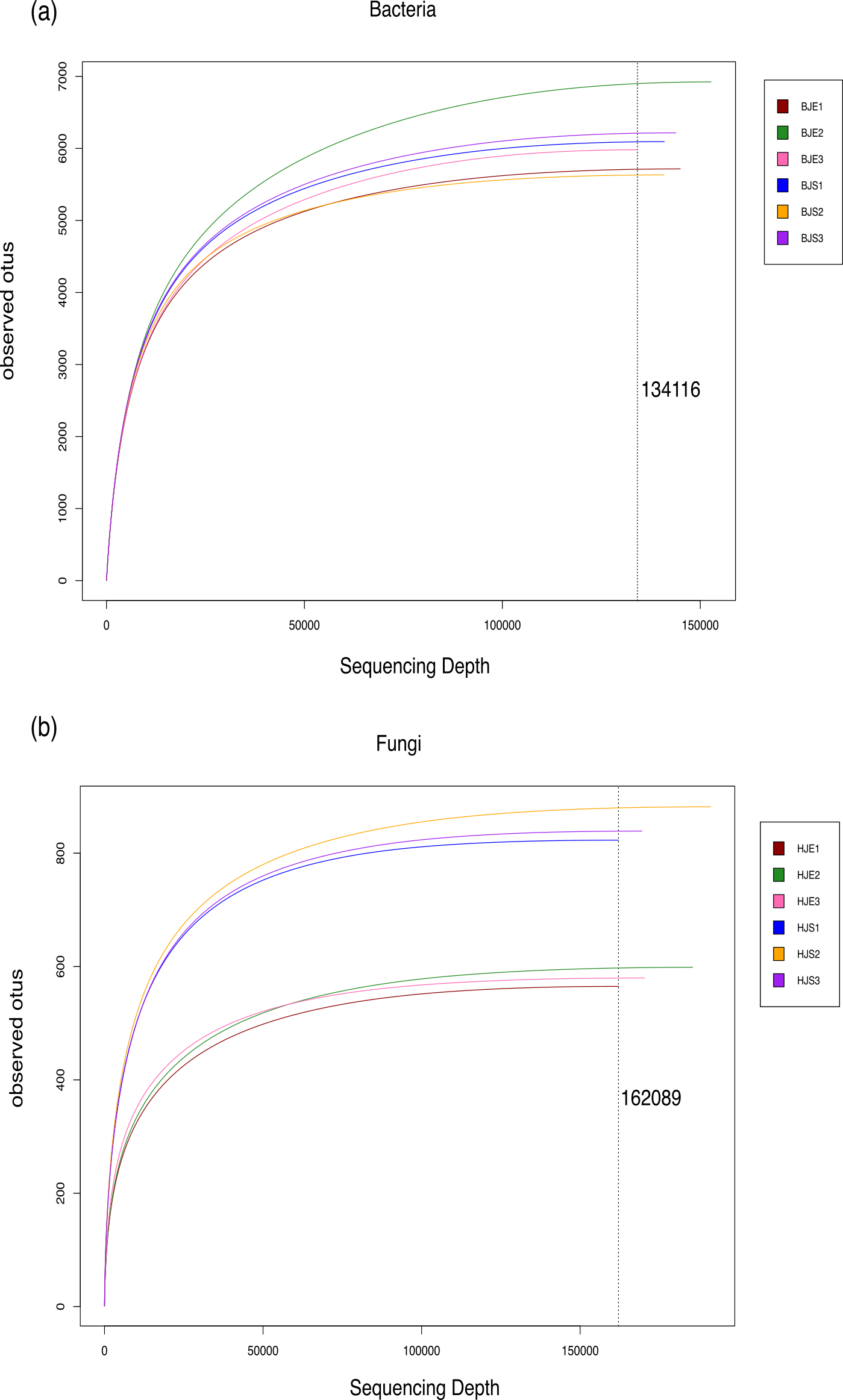 Supplementary Fig. 1. Rarefaction curves of bacterial (a) and fungal (b) communities.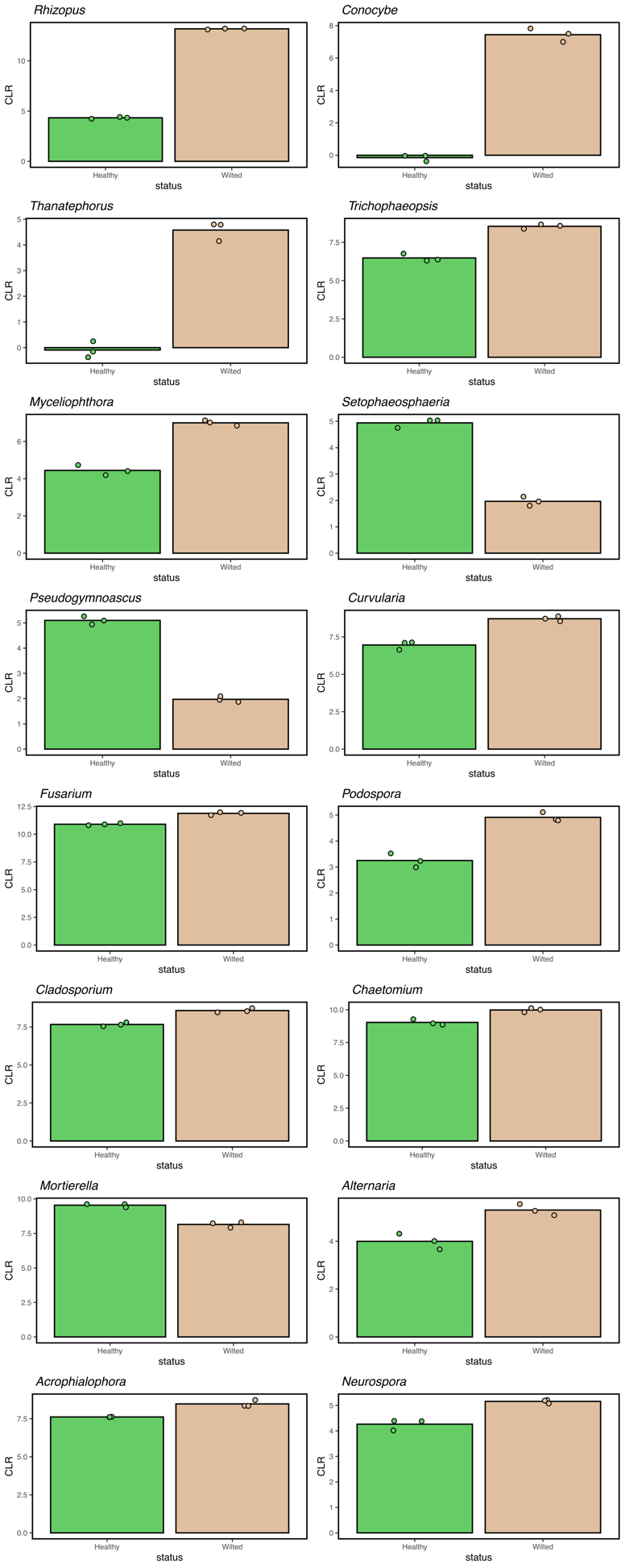 Supplementary Fig. 2. Significant fungal genera based on the differential abundance analysis.